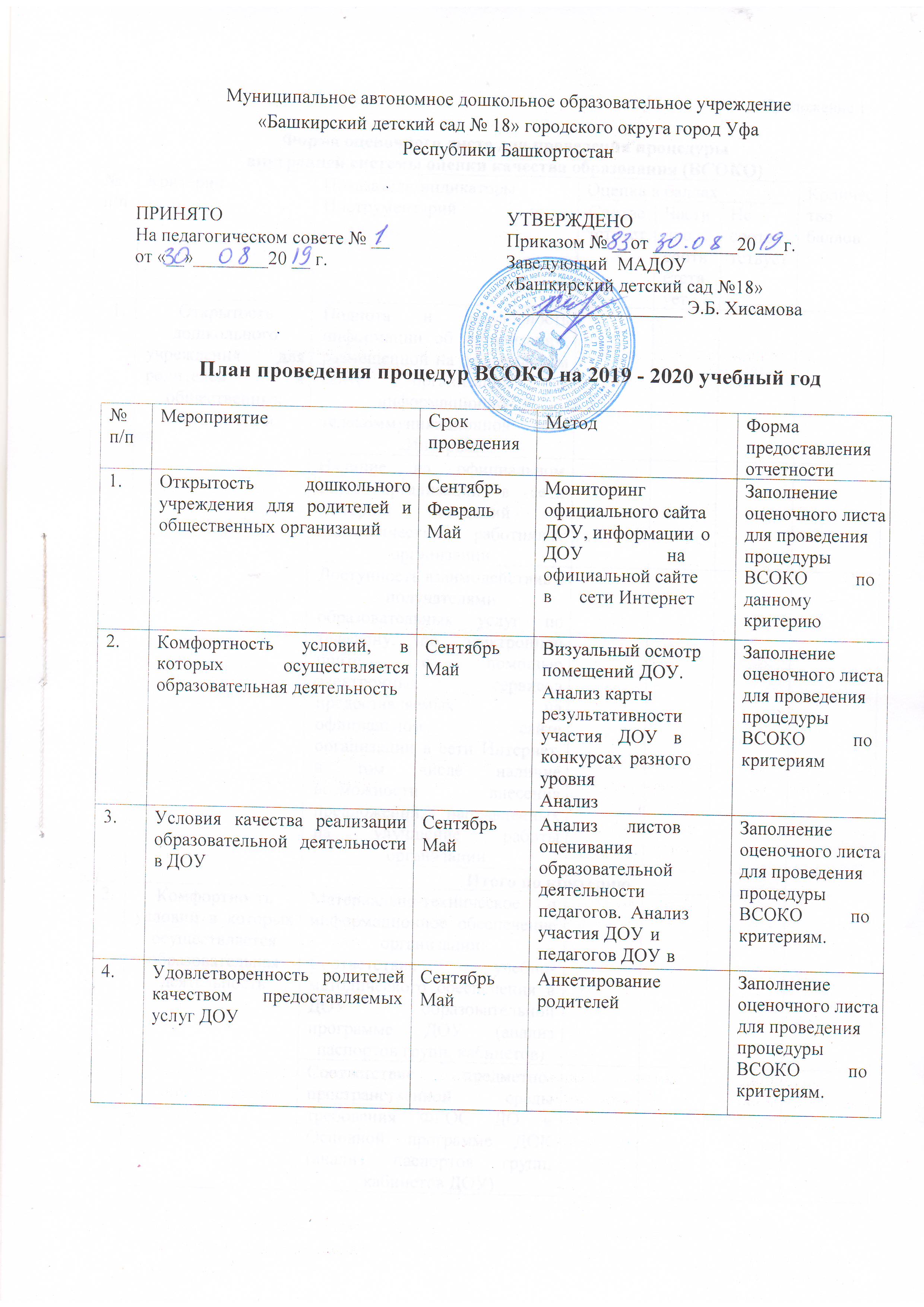 Приложение 1 Форма оценочного листа для проведения процедуры внутренней системы оценки качества образования (ВСОКО)Итого  - 1,7бПриложение 2 Анкета для родителей воспитанников ДОУБлагодарим за сотрудничество!Приложение 3 Форма результатов наблюдений за образовательной деятельностью педагогов с опорой на листы оценивания3балла  – высокий, 2 – балла – средний, 1балл – низкий, 0 баллов – нет результатов№ п/пКритерийПоказатели/индикаторы ИнструментарийОценка в баллахОценка в баллахОценка в баллахКоличес тво баллов№ п/пКритерийПоказатели/индикаторы ИнструментарийСоотве тствуетЧасти чно соотв етств уетНе соотве тствуетКоличес тво баллов1.Открытость дошкольного учреждения	для родителей               и общественных организацийПолнота	и	актуальность информации об организации, размещенной на официальном сайте           организации	в информационно-телекоммуникационной     сети «Интернет»1.Открытость дошкольного учреждения	для родителей               и общественных организацийНаличие	на	официальном сайте	организации	в	сети Интернет          сведений          о педагогических       работниках организации1.Открытость дошкольного учреждения	для родителей               и общественных организацийДоступность взаимодействия с получателями образовательных	услуг	по телефону,	по      электронной почте,             с             помощью электронных                сервисов предоставляемых                    на официальном                     сайте организации в сети Интернет, в	том        числе        наличие возможности                внесения предложений,	направленных на          улучшение         работы организации1.Открытость дошкольного учреждения	для родителей               и общественных организацийИтого по критериюИтого по критериюИтого по критериюИтого по критерию2.Комфортность условий в которых осуществляется образовательная деятельностьМатериально-техническое	и информационное обеспечение организации:Соответствие	учебно-методического обеспечения в ДОУ                образовательной программе       ДОУ       (анализ паспортов групп, кабинетов)2.Комфортность условий в которых осуществляется образовательная деятельностьСоответствие	предметно-пространственной            среды требования     ФГОС	ДО	и Основной	программе     ДОК (анализ       паспортов      групп, кабинетов ДОУ)Наличие	необходимых условий       для       охраны	и укрепления                   здоровья организации                  питания воспитанниковУсловия для индивидуальной работы с воспитанниками  ДОУНаличие	дополнительных образовательных программНаличие	возможности развития                   творческих способностей       и интересов обучающихся, включая их в участие       в       конкурсах	и олимпиадах (в том числе во всероссийских                          и международных),     выставках, смотрах,            физкультурных мероприятиях,        спортивных мероприятиях, в том числе в официальных          спортивных соревнованиях,       и	других массовых мероприятиях ДОУ (Карта            результативности участия ДОУ в конкурсах разного уровня)Наличие условий организации обучения	и	воспитания обучающихся  с ограниченными возможностями     здоровья и инвалидов   (анализ комплектования   групп, наличие     специалистов     для работы с детьми ОВЗ)Итого по критериюИтого по критериюИтого по критериюИтого по критерию3.Условия	качества реализации образовательной деятельности	в ДОУНаличие лицензии3.Условия	качества реализации образовательной деятельности	в ДОУНаличие ОП ДО3.Условия	качества реализации образовательной деятельности	в ДОУСоответствие	ОП	ДО требованиям ФГОС ДО3.Условия	качества реализации образовательной деятельности	в ДОУУровень	самооценки	и внешней оценки деятельности педагогов      (анализ	листов оценивания     образовательной деятельности педагогов)3.Условия	качества реализации образовательной деятельности	в ДОУУчастие ДОУ, педагогов ДОУ в	профессиональных конкурсах      разного	уровня (карта             результативности участия ДОУ в конкурсах разного уровня)3.Условия	качества реализации образовательной деятельности	в ДОУИтого по критериюИтого по критериюИтого по критериюИтого по критерию4.Удовлетворенность родителей качеством предоставляемых услуг ДОУДоля от общего числа опрошенных в %Доля от общего числа опрошенных в %Доля от общего числа опрошенных в %4.Удовлетворенность родителей качеством предоставляемых услуг ДОУСоотв етств уетЧастич но соотве тствуетНе соответс твует4.Удовлетворенность родителей качеством предоставляемых услуг ДОУУдовлетворенность родителей работой ДОУ (анкета для родителей)4.Удовлетворенность родителей качеством предоставляемых услуг ДОУУдовлетворенность родителей характером их      взаимодействия	с педагогами,        руководителем	ДОУ (анкета для родителей.)4.Удовлетворенность родителей качеством предоставляемых услуг ДОУИтого среднее по критерию№№ п/пПожалуйста, отметьте Ваш выборПолно стью соглас енСкор ее согла сенСкорее не согласенПолно стью соглас енЗатруд няюсь ответи ть1.Моему ребенку нравится ходить в детский сад2.Работа	воспитателей	и сотрудников         детского         сада достаточна, чтобы мой ребенок хорошо       развивался	и       был благополучен3.В	детском	саду	учитывают интересы, и точку зрения моего ребенка4.Мой ребенок хорошо ухожен, за ним хороший присмотр в детском саду.5.Я	знаю,	что	мой	ребенок	в безопасности в детском саду6.Меня	устраивает	управление детским садом7.Меня	устраивает	материально-техническое обеспечение детского сада8.Меня	устраивает	питание	в детском саду9.Меня устраивает подготовка к школе, осуществляемая в детском саду10.Сотрудники	детского	сада учитывают мнение родителей в своей работе11.Меня	устраивает информированность        о	моем ребенке     и     об     образовательной деятельности детского сада№ п/пРазделы образовательных областейСредний балл по разделу в   ДОУСредний балл по разделу в   ДОУСредний балл по разделу в   ДОУСредний балл по разделу в   ДОУСредний балл по разделу в   ДОУСредний балл по разделу в   ДОУ№ п/пРазделы образовательных областей1 младшая2 младшаясредняястаршаяподготовительнаяразновозрастная1.Взаимодействие взрослых с детьми2.Развитие	элементарных естественнонаучных представлений3.Развитие	ребенка	в деятельности конструирования4.Развитие	мышления, элементарных математических представлений5.Развитие	ребенка	в театрализованной деятельности6.Речевое развитие ребенка7.Социально-коммуникативное	развитие ребенка8.Физическое развитие9.Развивающая	предметно-пространственная среда10.Развитие представлений о человеке	в	истории	и культуре11.Развитие	экологической культуры детей12.Развитие	игровой деятельности13.Средний	балл	по	всем разделам